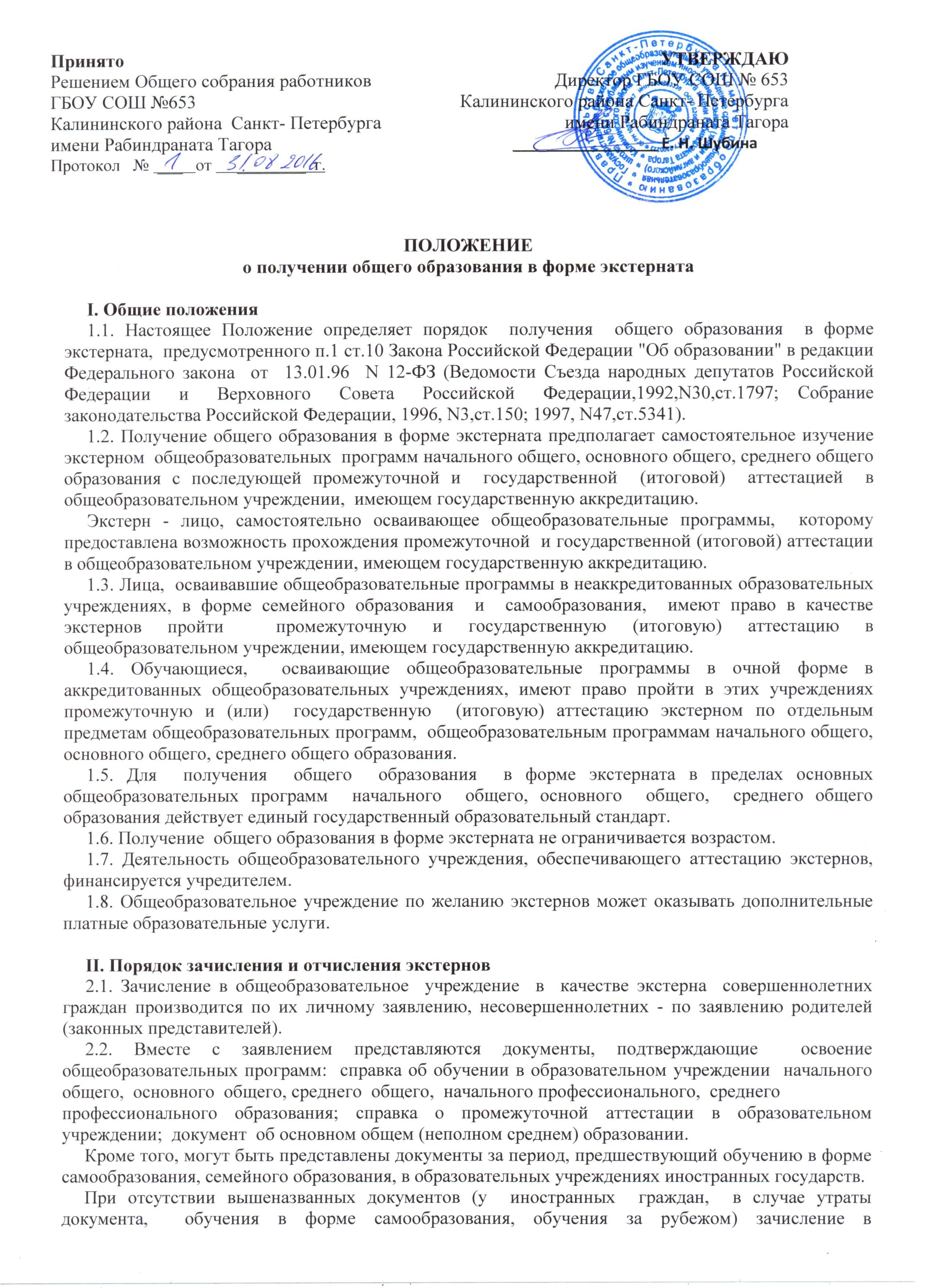 общеобразовательное учреждение  в качестве  экстерна производится после установления уровня освоенных поступающим общеобразовательных программ  в  порядке,  определяемомуставом данного общеобразовательного учреждения.     2.3. Сроки подачи заявления в общеобразовательное учреждение о зачислении в качестве экстерна для прохождения промежуточной аттестации устанавливаются общеобразовательным учреждением.  Срок подачи заявления  для прохождения государственной (итоговой) аттестации не может быть менее трех месяцев до ее начала.     2.4. При зачислении в общеобразовательное учреждение последнее обязано ознакомить экстерна,  родителей  (законных  представителей) несовершеннолетних экстернов с настоящим Положением,  уставом общеобразовательного учреждения,  положением о государственной  (итоговой) аттестации выпускников IX и XI (XII) классов общеобразовательных учреждений Российской Федерации, программами учебных предметов.     2.5. Экстерн имеет право:     получать необходимые консультации (в пределах 2 учебных  часов перед каждым экзаменом);     брать учебную литературу из библиотечного фонда  общеобразовательного учреждения;     посещать лабораторные и практические занятия;     принимать участие в различных олимпиадах и конкурсах,  централизованном тестировании.     2.6. Экстерны, не прошедшие промежуточную аттестацию по двум и более предметам,  не явившиеся на государственную (итоговую) аттестацию без уважительных причин,  отчисляются из общеобразовательного учреждения и уведомляются об этом письменно (заказным письмом) либолично, что подтверждается подписью в приказе об отчислении.     III. Аттестация экстернов     3.1. Порядок,  форма и сроки проведения промежуточной аттестации устанавливаются общеобразовательным учреждением и отражаются  в его уставе.     3.2. Государственная (итоговая) аттестация экстернов проводится  в соответствии с положением о государственной (итоговой) аттестации выпускников IX и XI (XII) классов общеобразовательных  учреждений Российской Федерации.     3.3. Промежуточная аттестация экстернов предшествует государственной  (итоговой) аттестации и проводится по предметам инвариантной части учебного  плана  общеобразовательного  учреждения,  кроме предметов образовательных областей "искусство", "физическая культура", "технология", если эти предметы не являются профильными в данном общеобразовательном учреждении, классе. Выбор иностранного языка осуществляется экстерном и указывается в заявлении о зачислении.     3.4. По  решению  руководителя общеобразовательного учреждения экстерну могут быть перезачтены отметки  по  предметам,  полученные ранее в другом образовательном учреждении.     3.5. Количество экзаменов при промежуточной аттестации экстернов не должно быть более 12 в год.     Промежуточная и государственная  (итоговая)  аттестации  могут проводиться в течение одного учебного года,  но не должны совпадать по срокам.     3.6. Промежуточная  и  государственная  (итоговая)  аттестации экстернов отражаются в протоколах экзаменов с пометкой "Экстернат", которые  подписываются всеми членами экзаменационной комиссии и утверждаются руководителем общеобразовательного учреждения.  К протоколам прилагаются письменные материалы экзаменов.     3.7. По окончании учебного года или при отчислении из  общеобразовательного учреждения экстерну выдается справка о промежуточной аттестации по установленной форме.     3.8. Экстернам,  прошедшим государственную (итоговую) аттестацию,  выдается документ государственного образца об основном  общем или среднем  общем образовании.